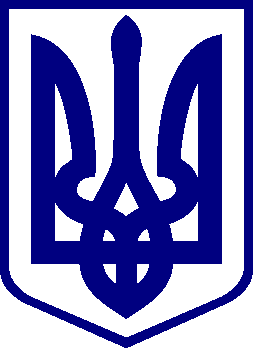 КИЇВСЬКА МІСЬКА РАДАІІ СЕСІЯ  ІХ СКЛИКАННЯРІШЕННЯ______________ № _________                                                                                                                     ПРОЄКТПро внесення змін до рішення Київської міської ради від 15 червня 2023 року№ 6505/6546 «Про деякі питання функціонування секторів для почесних поховань, відведених на міських кладовищах» (зі змінами від 13 липня 2023 року № 6909/6950)Відповідно до законів України «Про місцеве самоврядування в Україні», «Про поховання та похоронну справу», «Про благоустрій населених пунктів», постанови Кабінету Міністрів України від 19 серпня 2022 року № 935 «Про затвердження описів намогильних споруд та табличок, що встановлюються на території Національного військового меморіального кладовища», Порядку утримання кладовищ та інших місць поховань, затвердженого наказом Державного комітету України з питань житлово- комунального господарства від 19 листопада   2003 року № 193, зареєстрованого в Міністерстві юстиції України 08 вересня 2004 року за № 1113/9712, а також враховуючи рекомендації для місцевих органів виконавчої влади та органів місцевого самоврядування щодо заходів, пов’язаних із героїзацією осіб, які віддали життя за незалежність України, вшанування їх пам’яті, патріотичного виховання та консолідації Українського народу, розроблених Українським інститутом національної пам'яті та з метою упорядкування намогильних споруд загиблих (померлих) Захисників та Захисниць України, похованих у секторах для почесних поховань міських кладовищ, Київська міська радаВИРІШИЛА: Внести до рішення Київської міської ради від 15 червня 2023 року № 6505/6546 «Про деякі питання функціонування секторів для почесних поховань, відведених на міських кладовищах» (зі змінами від 13 липня 2023 року № 6909/6950) такі зміни:Підпункт 6.1 пункту 6 рішення викласти в такій редакції:«6.1. Забезпечити охорону, облаштування, благоустрій, утримання секторів для почесних поховань.» 1.2. Доповнити пункт 6 рішення новими підпунктами 6.7. – 6.11. такого змісту: «6.7. Невідкладно провести перевірку встановлених у секторах для почесних поховань намогильних споруд на відповідність цьому рішенню та/або  ДСТУ                     Б В.2.2-35:2013 «Намогильні споруди та склепи. Загальні технічні вимоги», і у разі виявлення невідповідності встановлених намогильних споруд вимогам цього рішення та/або ДСТУ Б В.2.2-35:2013 «Намогильні споруди та склепи. Загальні технічні вимоги», вжити заходів щодо усунення виявлених порушень та/або невідповідностей у строк до 01.12.2023 року. 6.8. У договорах – замовленнях на організацію та проведення поховання та  договорах на облаштування та встановлення намогильних споруд передбачити:                      – обов'язок користувачів місць поховань встановлювати намогильні споруди виключно відповідно до цього рішення та/або ДСТУ Б В.2.2-35:2013 «Намогильні споруди та склепи. Загальні технічні вимоги»;– надання  згоди користувачів на демонтаж намогильної споруди у разі її невідповідності цьому рішенню та/або ДСТУ Б В.2.2-35:2013 «Намогильні споруди та склепи. Загальні технічні вимоги» та іншим нормативним актам.6.9. Обов’язково здійснювати перевірку документів про придбання намогильної споруди на відповідність вимогам цього рішення та пункту 2.13 Порядку утримання кладовищ та інших місць поховань, затвердженого наказом Державного комітету України з питань житлово-комунального господарства від 19 листопада  2003 року № 193, зареєстрованого в Міністерстві юстиції України                          08 вересня 2004 року за № 1113/9712, а у разі виявлення невідповідності цих документів або їх відсутності, заборонити ввезення та встановлення у секторах для почесних поховань таких намогильних споруд.6.10. Під час реєстрації намогильної споруди у Книзі обліку намогильних споруд, на ділянках яких відведено сектори для почесних поховань, здійснювати перевірку відповідності намогильних споруд вимогам цього рішення та/або ДСТУ
Б В.2.2-35:2013 «Намогильні споруди та склепи. Загальні технічні вимоги». Реєстрація намогильних споруд, що не відповідають вимогам цього рішення та/або ДСТУ Б В.2.2-35:2013 «Намогильні споруди та склепи. Загальні технічні вимоги»,   забороняється.6.11. У разі поховання померлого (загиблого) Захисника або Захисниці України шляхом кремації, забезпечити виділення місця для поховання урни з прахом у спеціально побудованих колумбаріях чи пристосованих для цього огороджувальних стінах кладовищ/колумбарних стінах або земельної ділянки у секторах для почесних розміром 0,8 x 0,8 м з урахуванням вимог розділу 6 ДСТУ 
Б В.2.2-35:2013 «Намогильні споруди та склепи. Загальні технічні вимоги».1.3. Доповнити рішення новим пунктом 7 такого змісту: «7. Департаменту соціальної політики виконавчого органу Київської міської ради (Київської міської державної адміністрації) у разі встановлення намогильної споруди в секторі почесних поховань виконавцем волевиявлення померлого або особою, яка зобов’язалася поховати померлого Захисника/Захисницю України за власні кошти, надавати таким особам одноразову допомогу  в сумі 50 тис. грн на підставі поданої заяви та довідки, яка видана  Ритуальною службою спеціалізованого комунального підприємства «Спеціалізований комбінат підприємств комунально-побутового обслуговування» виконавчого органу Київради (Київської міської державної адміністрації), що підтверджує відповідність намогильної споруди вимогам цього рішення та/або ДСТУ Б В.2.2-35:2013 «Намогильні споруди та склепи. Загальні технічні вимоги».2. У зв’язку з цим пункти 7 – 9 рішення вважати відповідно пунктами 8 –10.3. Оприлюднити це рішення в установленому порядку.4. Контроль за виконанням цього рішення покласти на постійну комісію Київської міської ради з питань житлово-комунального господарства та паливно-енергетичного комплексу. Київський міський голова	Віталій КЛИЧКОПОДАННЯ:Депутати Київської міської ради   - постійна комісія Київської міської ради			з питань житлово-комунального господарства та паливно-енергетичного комплексу:Голова постійної комісії                                                 Олександр БРОДСЬКИЙСекретар постійної комісії                                             Тарас КРИВОРУЧКОПерший заступник голови постійної комісії                Віталій ПАВЛИКПерший заступник голови постійної комісії                Юрій ТИХОНОВИЧЧлен постійної комісії                                                     Ігор    ШПАК       Депутатка Київської міської ради                                 Олеся ЗУБРИЦЬКА ПОГОДЖЕННЯ:Постійна комісія Київської міської ради з питань житлово-комунального господарства тапаливно-енергетичного комплексуГолова постійної комісії 		    Олександр БРОДСЬКИЙСекретар постійної комісії  	Тарас КРИВОРУЧКОНачальник управління  правовогозабезпечення діяльності Київради 			           Валентина ПОЛОЖИШНИК